Guía de trabajo autónomo (plantilla)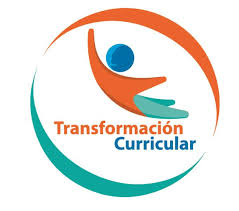 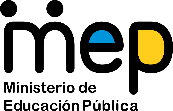 El trabajo autónomo es la capacidad de realizar tareas por nosotros mismos, sin necesidad de que nuestros/as docentes estén presentes. 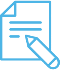 Me preparo para hacer la guía Pautas que debo verificar antes de iniciar mi trabajo.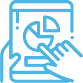 Voy a recordar lo aprendido y/ o aprender.  Pongo en práctica lo aprendido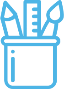 Centro Educativo: Educador/a: Nivel: noveno añoAsignatura: EspañolMateriales o recursos que voy a necesitar Internet, bolígrafo, cuaderno, lápices y marcadores de colores, hojas y computadora (según las posibilidades de la familia).Condiciones que debe tener el lugar donde voy a trabajar Espacio cómodo, según la preferencia de cada estudiante y las posibilidades en el hogar.Tiempo en que se espera que realice la guía Cinco horas.Indicaciones En los años anteriores y lo que va de este, estimada/o estudiante, usted ha tenido la oportunidad de conocer y leer diversidad de textos, no solo en Español, si no en las diferentes asignaturas y fuera del aula, tal es el caso de las diferentes opciones que el Internet ofrece.Pues bien, ya usted tiene habilidades para comprender diversos tipos de texto. Tome en cuenta que usted todos los días se enfrenta ante la posibilidad de leer textos pequeños, en su mayoría, pero también de mayor extensión. Esto irá en progreso de acuerdo con su avance y su madurez. Ahora bien, seguro ha percibido que hay textos que le exigen distintos niveles de esfuerzo para comprenderlos. Esto es muy normal porque en ello interfieren, entre otros, el interés propio de quien lee ante el tópico o tema del que trata el texto, la experiencia con la lectura (entre más se lee, mayor será el desarrollo en las habilidades para desentrañar y comprender los textos), el dominio del léxico y de la temática, entre otros. Lo más importante por destacar es la relevancia que cobra el hecho de experimentar el acto de leer diferentes textos.Muy bien, después de este pequeño preámbulo, iniciemos. En esta guía usted va a acercarse a la lectura del texto científico y, más específicamente, al artículo científico. Actividades para retomar o introducir el nuevo cono cimiento. 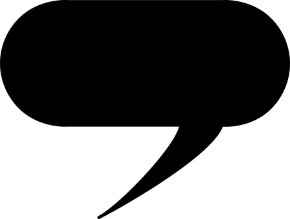 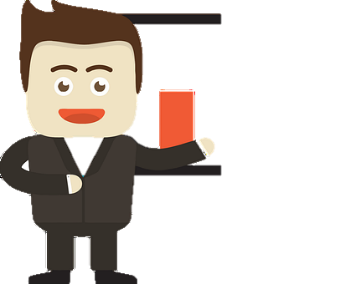 Indague acerca de lo que se entiende como texto científico.  ¿Qué le parece si sintetiza la diferencia entre el texto científico y el artículo científico?Ahora, revise los aspectos siguientes. Son particularidades que caracterizan el artículo científico.Indicaciones 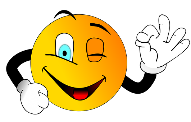 Realice las siguientes actividades:Defina cada una de las partes de la estructura del artículo científico? Puede consultar en los siguientes enlaces: Los enlaces que se ofrecen seguidamente, contienen textos con carácter de artículos científicos. Verifique si contienen las partes de la estructura, según se indicaron arriba.Socioepistemología y representación: algunos ejemplosfile:///D:/Users/mgranados/Downloads/Dialnet-SocioepistemologiaYRepresentacion-2161533.pdfAproximaciones a la lectura crítica: teoría, ejemplos y reflexiones: https://repositori.upf.edu/bitstream/handle/10230/21224/Cassany_TARBIYA_32.pdf?sequence=1&isAllowed=yCoevolución de interacciones hospedante – patógeno en frijol común: http://www.scielo.br/scielo.php?pid=S0100-41582003000300001&script=sci_arttext&tlng=esDiversas formas que adopta la religión andina. Yuxtaposiciones peligrosas: http://hispaniasacra.revistas.csic.es/index.php/hispaniasacra/article/view/31/31¿Qué hace la lectura al cerebro adolescente?: https://www.academia.edu/36635526/Qu%C3%A9_hace_la_lectura_al_cerebro_adolescente_What_does_Reading_do_to_the_Adolescent_BrainSeleccione uno de los artículos científicos y léalo detenimiento. Durante la lectura, realice lo siguiente:Es muy probable que se encuentre vocabulario desconocido: destáquelo y ayúdese con un diccionario para aclarar el significado. Tome nota en el margen de la hoja.Verifique si hay relación estrecha entre el título y el texto.Determina si hay cohesión y coherencia dentro de cada párrafo.Determina si hay cohesión y coherencia entre párrafos.Destaque las ideas relevantes o razonamientos expuestos en el texto científico. Recuerde identificar las evidencias encontradas en el texto científico, respecto de las ideas relevantes o razonamientos.Determine y comente si hay pros y contras en los razonamientos del texto.Resuma, mediante algún tipo de esquema, las principales  ideas expuestas en el texto. Para esto, puede orientarse a partir de las recomendaciones que se ofrecen en los siguientes enlaces: Como elaborar esquemasComo hacer esquemaComo hacer mapas mentalesComo resumir un textoAsegúrese, en todo momento, aplicar las normas lingüísticas en cuanto al uso de:la concordancia entre los diversos elementos del grupo nominal, y entre el núcleo del sujeto (expreso y desinencial) y el verbo el uso de léxico variado, preciso y con propiedadel uso de sinónimos el uso del lenguaje inclusivola acentuaciónlas grafías  b y v, g y j; c, s, z y xla mayúscula (los usos estudiados en séptimo, octavo y noveno)la puntuación (el punto, la coma, los dos puntos y las comillas y los paréntesis (estudiados en séptimo, octavo y noveno)las construcciones fijaslas locuciones preposicionaleslos participios las expresiones complejasIncorpore en el portafolio de evidencias, el documento en el cual usted desarrolló las actividades de la guía.Indicaciones o preguntas o matrices para auto regularse y evaluarse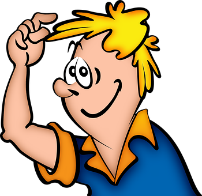 AutoevaluaciónAutoevaluaciónReviso las acciones realizadas durante la construcción del trabajo.Marco una X encima de cada símbolo al responder las siguientes preguntas Reviso las acciones realizadas durante la construcción del trabajo.Marco una X encima de cada símbolo al responder las siguientes preguntas ¿Leí las indicaciones con detenimiento?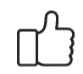 ¿Indagué lo necesario sobre la información que requería?¿Me devolví a leer las indicaciones cuando no comprendí qué hacer?¿Realicé el análisis del artículo científico?AutoevaluaciónAutoevaluaciónValoro lo realizado al terminar por completo el trabajo.Marca una X encima de cada símbolo al responder las siguientes preguntasValoro lo realizado al terminar por completo el trabajo.Marca una X encima de cada símbolo al responder las siguientes preguntas¿Leí mi trabajo para saber si es comprensible lo escrito o realizado?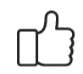 ¿Revisé mi trabajo para asegurarme de haber realizado todo lo solicitado?¿Me siento satisfecho con el trabajo que realicé?Explico¿Cuál fue la parte favorito del trabajo realizado?¿Qué puedo mejorar, la próxima vez que realice la guía de trabajo autónomo?Explico¿Cuál fue la parte favorito del trabajo realizado?¿Qué puedo mejorar, la próxima vez que realice la guía de trabajo autónomo?Autoevaluación de mi desempeñoAutoevaluación de mi desempeñoAutoevaluación de mi desempeñoValoro lo realizado al terminar por completo el trabajo.Marca una X encima de cada símbolo al responder las siguientes preguntasValoro lo realizado al terminar por completo el trabajo.Marca una X encima de cada símbolo al responder las siguientes preguntasValoro lo realizado al terminar por completo el trabajo.Marca una X encima de cada símbolo al responder las siguientes preguntas¿Identifiqué  los elementos que componen el texto científico (artículo)?¿Transcribí los elementos que componen el artículo científico, con base en las fases natural, de ubicación, analítica e interpretativa?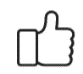 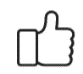 ¿Identifiqué  los elementos que componen el texto científico (artículo)?¿Definí los elementos de la estructura, que componen el artículo científico?¿Identifiqué  los elementos que componen el texto científico (artículo)?¿Identifiqué  los elementos que componen el artículo científico (artículo)?¿Expliqué  la forma como los elementos del lenguaje establecen la cohesión y la coherencia dentro de cada párrafo?¿Identifiqué en el artículo científico la cohesión y la coherencia dentro de cada párrafo?	¿Expliqué  la forma como los elementos del lenguaje establecen la cohesión y la coherencia dentro de cada párrafo?¿Expliqué   los elementos del lenguaje que permiten establecer la cohesión y la coherencia dentro de cada párrafo?	¿Expliqué  la forma como los elementos del lenguaje establecen la cohesión y la coherencia dentro de cada párrafo?¿Expliqué  la forma como los elementos del lenguaje establecen la cohesión y la coherencia dentro de cada párrafo?¿Expliqué  la forma como los elementos del lenguaje establecen la cohesión y la coherencia entre los diversos párrafos del artículo científico?¿Identifiqué en el artículo científico elementos del lenguaje que permiten establecer la cohesión y la coherencia entre los diferentes  párrafos?	¿Expliqué  la forma como los elementos del lenguaje establecen la cohesión y la coherencia entre los diversos párrafos del artículo científico?¿Expliqué  los elementos del lenguaje que permiten establecer la cohesión y la coherencia entre los diversos párrafos del artículo científico?¿Expliqué  la forma como los elementos del lenguaje establecen la cohesión y la coherencia entre los diversos párrafos del artículo científico?¿Expliqué  la forma como los elementos del lenguaje establecen la cohesión y la coherencia entre los diversos párrafos del artículo científico?¿Expliqué de manera  precisa las evidencias encontradas respecto de los razonamientos expuestos en el texto científico?		¿Seleccioné fragmentos que evidencian los  razonamientos expuestos?¿Expliqué de manera  precisa las evidencias encontradas respecto de los razonamientos expuestos en el texto científico?		¿Anoté las evidencias encontradas respecto de los razonamientos expuestos en el artículo científico?	¿Expliqué de manera  precisa las evidencias encontradas respecto de los razonamientos expuestos en el texto científico?		¿Expliqué de manera  precisa las evidencias encontradas respecto de los razonamientos expuestos en el artículo científico?¿Expliqué los pros y contras de los razonamientos comunicados por los personajes respecto de los conflictos presentes en el artículo científico?	¿Identifiqué pros y contras de los razonamientos del artículo científico?¿Expliqué los pros y contras de los razonamientos comunicados por los personajes respecto de los conflictos presentes en el artículo científico?	¿Anoté los pros y contras de los razonamientos comunicados por los personajes respecto de los conflictos presentes en el artículo científico?	¿Expliqué los pros y contras de los razonamientos comunicados por los personajes respecto de los conflictos presentes en el artículo científico?	¿Expliqué los pros y contras de los razonamientos comunicados por los personajes respecto de los conflictos presentes en el artículo científico?¿Resumí, mediante algún tipo de esquema, las principales  ideas expuestas en el artículo científico?		¿Subrayé en el artículo científico  ideas relevantes?¿Resumí, mediante algún tipo de esquema, las principales  ideas expuestas en el artículo científico?		¿Seleccioné las ideas relevantes del artículo científico?¿Resumí, mediante algún tipo de esquema, las principales  ideas expuestas en el artículo científico?		¿Organicé las ideas relevantes del texto científico según el esquema definido?¿Utilicé la escritura normativa de  la concordancia entre los diversos elementos del grupo nominal, y entre el núcleo del sujeto (expreso y desinencial) y el verbo, del lenguaje inclusivo, de la acentuación, de las grafías  b y v, g y j; c, s, z y x, de la mayúscula, de la puntuación, de las construcciones fijas, de las locuciones preposicionales, de los participios y de las expresiones complejas?¿Utilicé la concordancia entre los diversos elementos del grupo nominal, y entre el núcleo del sujeto (expreso y desinencial) y el verbo, del lenguaje inclusivo, de la acentuación, de las grafías  b y v, g y j; c, s, z y x, de la mayúscula, de la puntuación, de las construcciones fijas, de las locuciones preposicionales, de los participios y de las expresiones complejas?¿Utilicé la escritura normativa de  la concordancia entre los diversos elementos del grupo nominal, y entre el núcleo del sujeto (expreso y desinencial) y el verbo, del lenguaje inclusivo, de la acentuación, de las grafías  b y v, g y j; c, s, z y x, de la mayúscula, de la puntuación, de las construcciones fijas, de las locuciones preposicionales, de los participios y de las expresiones complejas?¿Utilicé, algunas veces, la escritura normativa  de la concordancia entre los diversos elementos del grupo nominal, y entre el núcleo del sujeto (expreso y desinencial) y el verbo, del lenguaje inclusivo, de la acentuación, de las grafías  b y v, g y j; c, s, z y x, de la mayúscula, de la puntuación, de las construcciones fijas, de las locuciones preposicionales, de los participios y de las expresiones complejas?¿Utilicé la escritura normativa de  la concordancia entre los diversos elementos del grupo nominal, y entre el núcleo del sujeto (expreso y desinencial) y el verbo, del lenguaje inclusivo, de la acentuación, de las grafías  b y v, g y j; c, s, z y x, de la mayúscula, de la puntuación, de las construcciones fijas, de las locuciones preposicionales, de los participios y de las expresiones complejas?¿Utilicé la escritura normativa de la concordancia entre los diversos elementos del grupo nominal, y entre el núcleo del sujeto (expreso y desinencial) y el verbo, del lenguaje inclusivo, de la acentuación, de las grafías  b y v, g y j; c, s, z y x, de la mayúscula, de la puntuación, de las construcciones fijas, de las locuciones preposicionales, de los participios y de las expresiones complejas?¿Cuál(es) aprendizajes obtuve con la guía de trabajo autónomo?¿Cuál(es) aprendizajes obtuve con la guía de trabajo autónomo?¿Cuál(es) aprendizajes obtuve con la guía de trabajo autónomo?